	UMOWA  …/TI/2023	egz. nr  …….  zawarta w dniu …………………….. we Wrocławiu pomiędzy Skarbem Państwa, w imieniu którego działa:Komendant Wojewódzki Policji we Wrocławiu………………………………………………………………………………………………………………………………..…………………posiadający siedzibę: 50-040 Wrocław, ul. Podwale 31-33, NIP 896-000-47-80, REGON 930156216  zwany w dalszej części Zamawiającym, a:(w przypadku osób fizycznych )....................................................................................................................................................................................imię i nazwisko właściciela, nazwa firmy i jej adres, oraz adres do doręczeń....................................................................................................................................................................................zarejestrowaną w ............................................................................................... pod nr ...........................................REGON ................................................................... NIP .............................................................................................( w przypadku spółki cywilnej )....................................................................................................................................................................................imiona, nazwiska i adresy wspólników,....................................................................................................................................................................................nazwa firmy, jej siedziba, adres do doręczeńzarejestrowana w .................................................................................................. pod nr ........................................REGON ........................................................................................ NIP ........................................................................( w przypadku spółki prawa handlowego )....................................................................................................................................................................nazwa firmy, jej siedziba, orzeczenie sądu rejestrowego i nr rejestru, imiona i nazwiska członków Zarządu....................................................................................................................................................................................wysokość kapitału zakładowego....................................................................................................................................................................................reprezentowana przez :....................................................................................................................................................................................nazwisko i imię osoby reprezentującej firmęREGON .................................................................................. NIP ..............................................................................zwanym dalej Wykonawcą.Umowa zostaje zawarta na podstawie postępowania nr …………………………………………….. przeprowadzonego w trybie zapytania ofertowego ogłoszonego na platformie zakupowej „OpenNexus”.	PRZEDMIOT UMOWY	§1Przedmiotem umowy jest dostawa urządzeń systemu łączności radiowej w ilości oraz asortymencie określonym w załączniku nr 1 do niniejszej umowy.Wykonawca zobowiązuje się przenieść na Zamawiającego własność przedmiotu umowy.Wykonawca oświadcza, że przedmiot umowy stanowi jego własność i nie jest obciążony prawami osób trzecich.Zamawiający zobowiązuje się odebrać przedmiot umowy i dokonać należnej Wykonawcy zapłaty.§2Wykonawca oświadcza, że urządzenia systemu łączności radiowej, stanowiące przedmiot umowy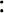 są dobrej jakości, są fabrycznie nowe i pochodzą z bieżącej produkcji co oznacza, że zostały wyprodukowane do 12 miesięcy licząc od dnia zawarcia umowy.są oznaczone na opakowaniach symbolem wskazanym w wykazie asortymentowo-ilościowym stanowiącym załącznik nr 1 do umowy. WARTOŚĆ UMOWY I OPŁATY§ 3Wartość przedmiotu umowy wynosi brutto: ... (słownie: ... ) , w tym ... % podatku VAT.Ceny jednostkowe materiałów zostały określone w załączniku nr 1.Wykonawca zobowiązany jest do wystawienia i dostarczenia do siedziby Zamawiającego faktury VAT w terminie do 7 dni kalendarzowych licząc od dnia podpisania protokołu odbioru dostawy, o którym mowa w § 4.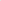 Data wystawienia faktury VAT, o której mowa w ust. 3, nie może być wcześniejsza niż data podpisania protokołu odbioru, o którym mowa w § 4.Zamawiający zobowiązuje się dokonać zapłaty w terminie do 30 dni kalendarzowych licząc od dnia otrzymania prawidłowo wystawionej faktury. Faktura nie spełniająca wymagań Zamawiającego zostanie skorygowana przez Wykonawcę, a 30 dniowy termin zapłaty liczony będzie od dnia dostarczenia prawidłowo sporządzonej faktury VAT.Za termin zapłaty przyjmuje się datę obciążenia rachunku Zamawiającego.Wykonawca oświadcza, że nr rachunku rozliczeniowego wskazany we wszystkich fakturach, które będą wystawione w jego imieniu, jest rachunkiem dla którego zgodnie z Rozdziałem 3a ustawy z dnia 29 sierpnia 1997 r. – Prawo Bankowe (Dz. U. 2022 r. poz. 2324) prowadzony jest rachunek VAT (zgodnie z oświadczeniem Wykonawcy złożonym w ofercie).Jeśli nr rachunku rozliczeniowego wskazany przez Wykonawcę, o którym mowa w ust. 7 jest rachunkiem dla którego zgodnie z Rozdziałem 3a ustawy z dnia 29 sierpnia 1997 r. – Prawo Bankowe prowadzony jest rachunek VAT to:Zamawiający oświadcza, że będzie realizować płatności za faktury z zastosowaniem mechanizmu podzielonej płatności tzw. splitpayment. Zapłatę w tym systemie uznaje się za dokonanie płatności w terminie ustalonym w ust. 5podzieloną płatność tzw. splitpayment stosuje się wyłącznie przy płatnościach bezgotówkowych, realizowanych za pośrednictwem polecenia przelewu lub polecenia zapłaty dla czynnych podatników VAT. Mechanizm podzielonej płatności nie będzie wykorzystywany do zapłaty za czynności lub zdarzenia pozostające poza zakresem VAT (np. zapłata odszkodowania), a także za świadczenie zwolnione z VAT, opodatkowane stawką 0% lub objęte odwrotnym obciążeniemWykonawca oświadcza, że wyraża zgodę na dokonywanie przez Zamawiającego płatności w systemie podzielonej płatności tzw. splitpayment.Wszelkie płatności finansowe między Zamawiającym a Wykonawcą będą prowadzone wyłącznie w złotych polskich.TERMIN I WARUNKI WYKONANIA UMOWY§ 4Strony ustalają, że przedmiot umowy, o którym mowa w § 1, zostanie dostarczony w nieprzekraczalnym terminie do 10 dni kalendarzowych licząc od daty zawarcia umowy. Wykonawca zobowiązany jest dostarczyć przedmiot umowy na własny koszt do siedziby Zamawiającego (magazyn Wydziału Teleinformatyki KWP, ul. Podwale 31-33, Wrocław).Odbiór przedmiotu umowy, o którym mowa w § 1, odbędzie się w siedzibie Zamawiającego w obecności przedstawicieli stron na podstawie protokołu odbioru, którego wzór stanowi załącznik nr 2 do niniejszej umowy.Nie stawienie się Wykonawcy lub nie podpisanie przez niego protokołu, upoważnia Zamawiającego do jednostronnego określenia i stwierdzenia wad.Zamawiający zastrzega sobie prawo do zbadania przedmiotu umowy w terminie do trzech dni roboczych licząc od dnia dostarczenia go do siedziby Zamawiającego.W przypadku stwierdzenia wad przedmiotu umowy lub braków ilościowych Zamawiający ma obowiązek zawiadomić o tym niezwłocznie Wykonawcę.Wykonawca ma obowiązek dostarczenia zamiast wadliwego przedmiotu umowy, takiej samej ilości wolnego od wad, a w przypadku braków ilościowych Wykonawca ma obowiązek dostarczenia brakującego przedmiotu umowy. W obu przypadkach termin na wykonanie czynności przez Wykonawcę wynosi dwa dni robocze od dnia zawiadomienia Wykonawcy przez Zamawiającego. Zawiadomienie to zostanie przesłane mailem …………………. do siedziby Wykonawcy.W przypadku stwierdzenia przez Zamawiającego wad dostarczonych materiałów lub ich braków ilościowych, Zamawiający nie podpisze protokołu odbioru do momentu usunięcia wad, albo uzupełnienia braków ilościowych. Z chwilą upływu terminu, o którym mowa w ust. 7 Zamawiający nabywa prawo do naliczania kar umownych na zasadach określonych w dalszej części umowy.W przypadku dostaw częściowych, odbiór zostanie dokonany na podstawie protokołu odbioru ilościowego, a po zrealizowaniu wszystkich dostaw zostanie sporządzony protokół odbioru końcowego.Każdy protokół odbioru sporządzony zostanie w dwóch jednobrzmiących egzemplarzach, z których jeden przeznaczony będzie dla Wykonawcy, a drugi dla Zamawiającego.11. Podpisanie protokołu odbioru końcowego stanowi podstawę do wystawienia przez Wykonawcę Faktury VAT, o której mowa w § 3.WARUNKI GWARANCJI§ 51. Wykonawca udziela gwarancji na przedmiot umowy na okres 36 miesięcy. Bieg gwarancji liczony jest od daty podpisania protokołu odbioru.Umowa obowiązuje do końca okresu gwarancji.Wykonawca zobowiązuje się do odbioru reklamowanego materiału w ciągu 2 dni roboczych licząc od dnia zgłoszenia przez Zamawiającego.Zgłoszenie awarii przez Zamawiającego odbędzie się w formie pisemnej na mail ………………….. Wykonawcy.Termin naprawy gwarancyjnej lub wymiany materiałów stanowiących przedmiot umowy nie może przekraczać 5 dni roboczych od dnia odbioru materiału przez Wykonawcę z siedziby Zamawiającego.Pozostałe warunki napraw gwarancyjnych będą zgodne ze standardowymi warunkami świadczonymi przez producenta.KARY UMOWNE§ 61. W razie nie wykonania lub nie należytego wykonania umowy Wykonawca zapłaci Zamawiającemu karę umowną:w wysokości 10% wartości umowy brutto, na skutek odstąpienia od umowy przez którąkolwiek ze Stron z powodu okoliczności, za które odpowiada Wykonawca,w wysokości 10% umownej wartości brutto reklamowanego przedmiotu umowy w przypadku zwłoki wykonania zobowiązań gwarancyjnych, o których mowa w § 5 ust. 3 i 5 za każdy rozpoczęty dzień zwłoki,w wysokości 10% wartości brutto niedostarczonego przedmiotu umowy za zwłokę w wykonaniu przedmiotu umowy, jednak nie więcej niż 10% wartości umowy brutto.Wykonawca oświadcza, że wyraża zgodę na potrącenie z wystawionej faktury VAT (w rozumieniu art. 498 i 499 KC) powstałej należności, poprzez naliczenie kary umownej w wysokości, o której mowa w ust 1. Jednocześnie Wykonawca oświadcza, że powyższe stwierdzenie nie zostało złożone pod wpływem błędu, ani nie jest obarczone jakąkolwiek inną wadą oświadczenia woli skutkującą jej nieważnością.Strony mogą dochodzić na zasadach ogólnych odszkodowania przewyższającego kary umowne.Odstąpienie od umowy pozostaje bez wpływu na roszczenie o zapłatę kar, o których mowa w ust.1 , które stały się wymagalne przed dniem odstąpienia.Kary umowne mogą być naliczane niezależnie od siebie i podlegają sumowaniu.Kary umowne są natychmiast wymagalne.POSTANOWIENIA KOŃCOWE§ 7Zamawiający może odstąpić od umowy:w przypadku zwłoki w wykonaniu przez Wykonawcę przedmiotu umowy określonego w § 1 umowy przez okres dłuższy niż 10 dni roboczych,w razie zaistnienia okoliczności powodującej, że wykonanie umowy nie leży w interesie publicznym, czego nie można było przewidzieć w chwili zawarcia umowy, Zamawiający może odstąpić od umowy w terminie po upływie 30 dni kalendarzowych od powzięcia wiadomości o tych okolicznościachŻadna ze Stron umowy nie będzie odpowiedzialna za niewykonanie lub nienależyte wykonanie swoich zobowiązań wynikających z niniejszej Umowy, jeżeli jest to spowodowane wystąpieniem okoliczności siły wyższej lub wszelkich innych okoliczności lub przyczyn niezależnych od Stron.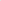 § 8Wszelkie zmiany w umowie wymagają pisemnej formy aneksu pod rygorem nieważności.W sprawach nieuregulowanych niniejszą umową mają zastosowanie odpowiednie przepisy Kodeksu Cywilnego.Mogące wyniknąć ze stosunku objętego umową spory rozstrzygane będą przez sąd miejscowo właściwy dla siedziby Zamawiającego.Ze strony Zamawiającego za realizację postanowień umownych odpowiedzialny jest Pan …………………………………………………...Umowę sporządzono w 2 jednobrzmiących egzemplarzach (jeden dla Zamawiającego, jeden dla Wykonawcy).Integralną część niniejszej umowy stanowią załączniki:nr 1 — wykaz ilościowo-asortymentowy zawierający ceny jednostkowe,nr 2 — wzór protokołu odbioru.	Wykonawca:	Zamawiający:	……………………………..	……………………………..